科技部年輕學者養成方案說明會線上報名網站一、北區：https://goo.gl/RgxWGb。QR Code：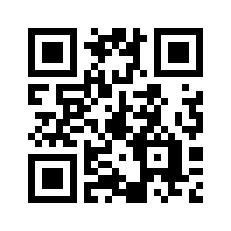 二、南區：https://goo.gl/a1kjPc。QR Code：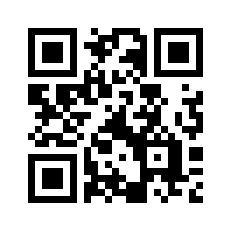 